      7. Зарегистрированное уведомление в день его получения передается руководителю Учреждения.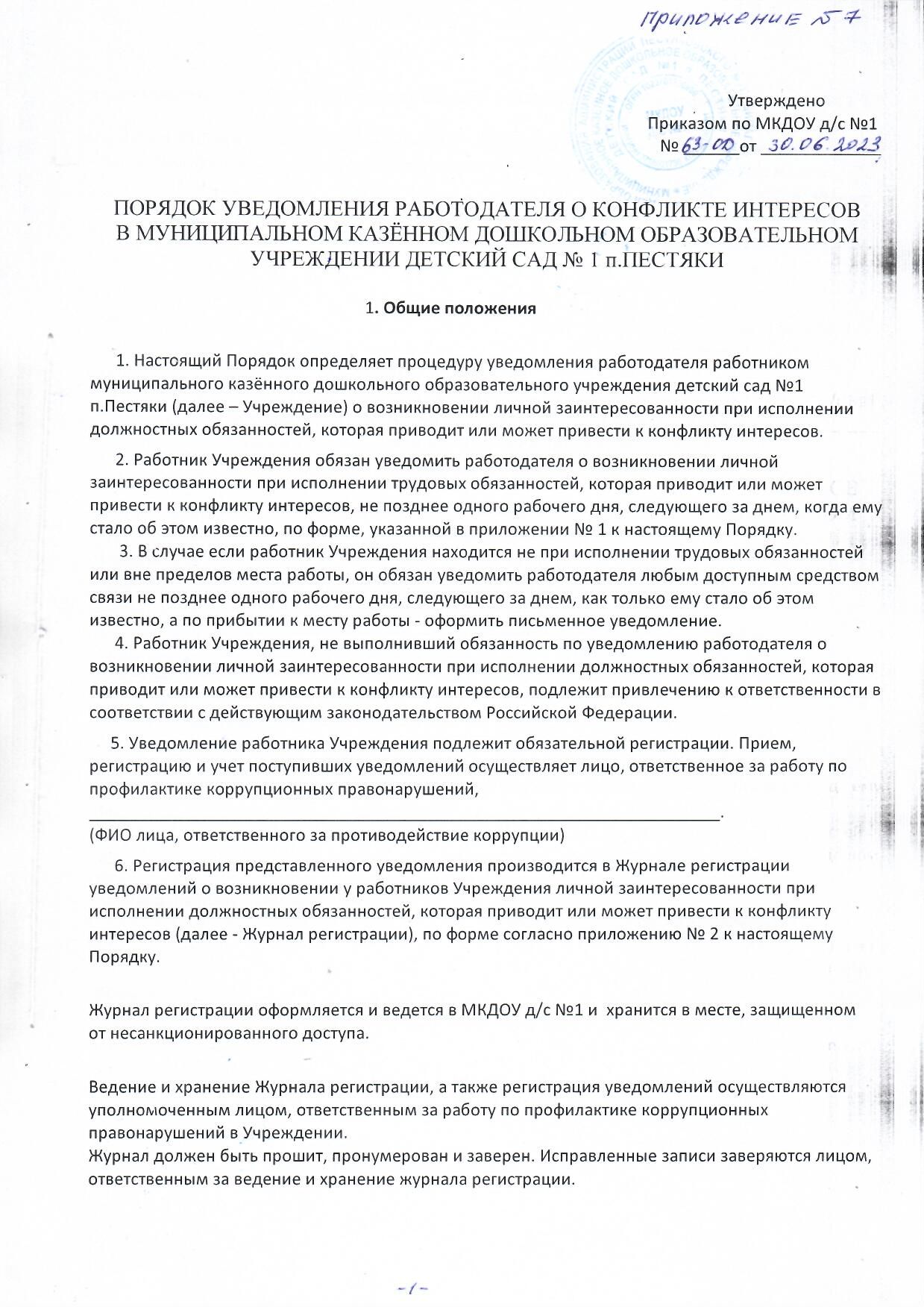       Руководитель Учреждения рассматривает уведомление в течение пяти рабочих дней, а по итогам рассмотрения принимает меры по предотвращению и урегулированию конфликта интересов.                                                                                                                                                  Приложение № 1                                                                                                                 к Порядку   уведомления работодателя                                                                                                                                               о конфликте интересов                                                                                               __________________________________________                                                                                   (наименование должности руководителя Учреждения)                                                                                         __________________________________________                                                                                                                                                          (ФИО)                                                                                              от ________________________________________                                                                                               __________________________________________                                                                                                       (ФИО, должность, контактный телефон)                                                                      УВЕДОМЛЕНИЕ                                о возникновении личной заинтересованности при исполнении                              трудовых обязанностей, которая приводит или может привести                                                                  к конфликту интересов        Уведомляю о возникновении у меня личной заинтересованности при исполнении трудовых обязанностей, которая приводит или может привести к конфликту интересов.(нужное подчеркнуть).      Обстоятельства, являющиеся основанием возникновения личной заинтересованности: ________________________________________________________________________________________________________________________________________________________________________________________________________________________       Обязанности в соответствии с трудовым договором, на исполнение которых влияет или может повлиять личная заинтересованность:________________________________________________________________________________________________________________________________________________________________________________________________________________________       Предлагаемые меры по предотвращению или урегулированию конфликта интересов:________________________________________________________________________________________________________________________________________________________________________________________________________________________.      Лицо, направившее сообщение __________________________________________ «__» _________ 20__ г.                                                              (подпись) (расшифровка подписи)Лицо, принявшеесообщение __________________________________________  «__» _________ 20__ г.(подпись) (расшифровка подписи)Регистрационный номер _____________________                                                                                                                                                              Приложение № 2                                                                                                                к Порядку уведомления работодателя                                                                                                                                            о конфликте интересов                                        ЖУРНАЛ РЕГИСТРАЦИИ УВЕДОМЛЕНИЙ                           о возникновении личной заинтересованности при исполнении                            трудовых обязанностей, которая приводит или может привести                                                                 к конфликту интересов№ п/пДата регистрацииРегистрационный номерСодержание заинтересованностиДействие, в совершении которого имеется заинтересованность лицаФИО, должность лица, направившего уведомлениеФИО, должность лица, принявшего уведомлениеПодпись лица, направившего уведомлениеПодпись лица, принявшего уведомление123456789